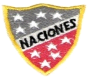 Escuela Particular Las Naciones Nº1973        Avenida Las Naciones 800 MaipúRBD : 25808-3 Fono: 7712401	Escuelalasnaciones1973@hotmail.comProfesora: Paula Ortiz Herrera.	GUÍA DE MATEMÁTICAGEOMETRÍA 23° BÁSICO Nombre: ____________________________________Fecha: _______________1.- Nombra objetos que conozcas, que tengan la forma  de estas figuras  y dibújalas. 2.- Construye el esqueleto  de un cubo, como en la figura, con trozos de bombillas unidos con plasticina. ( en casa)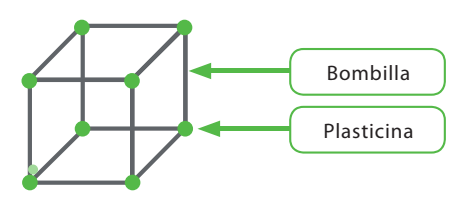 1.- ¿Cuántos trozos de bombillas usaste? 2.- ¿Cuántas pelotitas de plasticina usaste?3.- Construye un esqueleto con un paralelepípedo, (como en la figura del cuadro anterior), con trozos de de bombillas unidos con plasticina.1.- ¿Cuántos trozos de bombillas usaste? 2.- ¿Cuántas pelotitas de plasticina usaste?4.- Construye un esqueleto con una pirámide, (como en la figura del cuadro anterior), con trozos de de bombillas unidos con plasticina.1.- ¿Cuántos trozos de bombillas usaste? 2.- ¿Cuántas pelotitas de plasticina usaste?5.-  Completa  el cuadro, con el trabajo anterior.6.- ADIVINA:Soy  un Cuerpo  Geométrico, tengo 6 vértices, 9 aristas y mis caras y mis caras son planas.¿Qué forma tengo? ______________________________________________________________________________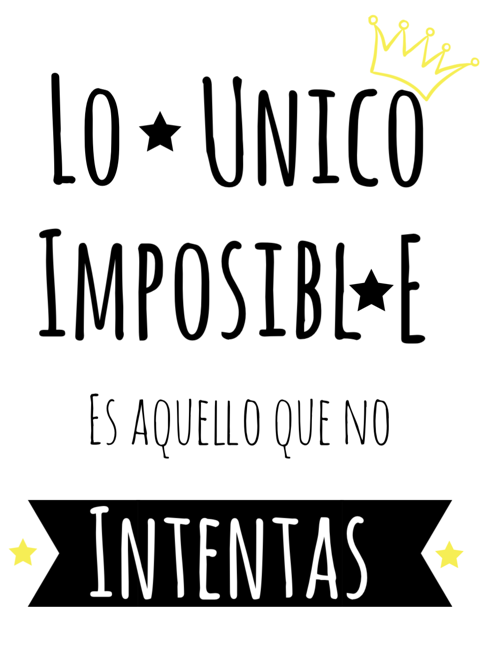 Objetivo de la clase: ¿Qué aprendí en la clase de hoy?:OA16  Describir cubos, paralelepípedos, esferas, conos, cilindros y pirámides de acuerdo a la forma de sus caras y el úmero de aristas y vértices.NOMBRECUERPONOMBRES DE  OBJETOS DIBUJOSCUBO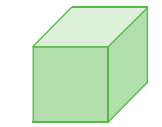 PIRÁMIDE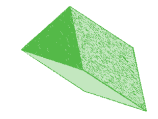 PARALELEPÍPEDO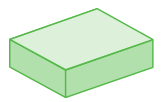 CuerpoCantidad de vértices Cantidad de AristasCantidad de Caras